この相談申込書をお送りください。相談担当の司法書士から後日お電話いたします。東京司法書士会調停センター“すてっき„相談申込書★送付方法　１．メール　cyotei_center@tokyokai.or.jp　（この申込書を添付して送信してください。）　２．ＦＡＸ　０３－３３５３－９２３９（誤送信にご注意願います。）　３．郵送　　〒160-0003　東京都新宿区四谷本塩町4-37　司法書士会館2階　　　　　　　　　　　　　東京司法書士会　調停センター事務局　宛て●本申込書にご記入頂いた個人情報は、当調停センターにおける相談および調停のために使用いたします。個人情報を使用する際は、その取扱いに十分留意し目的以外の使用はいたしません。東京司法書士会調停センター“すてっき„　※ＱＲコードのリンク先から“すてっき„のＨＰをご覧いただけます。→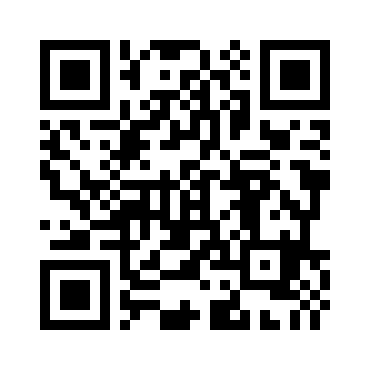 項目項目内容内容内容申込人氏 名 カ ナ性別年齢申込人氏　　 　名□男　□女□回答しない才申込人住　　　 所〒〒〒申込人電話番号申込人備　　 　考トラブルの概要種類□不動産賃貸借（家賃・地代、敷金等）□相隣関係（近隣・マンション住民同士のトラブル等）　□売買契約　□各種契約のキャンセル等　　□労働・職場　　□請負契約□離婚・夫婦関係　　□親子・親族関係　　□相続関係　　　□その他（　　　　　　　　　　　　　　　　　　　　　　　　　 ）□不動産賃貸借（家賃・地代、敷金等）□相隣関係（近隣・マンション住民同士のトラブル等）　□売買契約　□各種契約のキャンセル等　　□労働・職場　　□請負契約□離婚・夫婦関係　　□親子・親族関係　　□相続関係　　　□その他（　　　　　　　　　　　　　　　　　　　　　　　　　 ）□不動産賃貸借（家賃・地代、敷金等）□相隣関係（近隣・マンション住民同士のトラブル等）　□売買契約　□各種契約のキャンセル等　　□労働・職場　　□請負契約□離婚・夫婦関係　　□親子・親族関係　　□相続関係　　　□その他（　　　　　　　　　　　　　　　　　　　　　　　　　 ）トラブルの概要トラブルの概要相手方□親族　□知人・友人　□隣人　□その他（ 　　　　　　　　　）□親族　□知人・友人　□隣人　□その他（ 　　　　　　　　　）□親族　□知人・友人　□隣人　□その他（ 　　　　　　　　　）利用動機□東京司法書士会相談センターを利用し、紹介を受けた。（利用日：　　年　　月　　日）　　　※相談センターに提出済の相談票を利用することの可否　□利用可　□利用不可□パンフレット（入手場所：　　　　　　）　□東京司法書士会ＨＰ□紹介　　　　□司法書士　□弁護士　□親族　□友人　□その他（　　　　　　　 ）□東京司法書士会相談センターを利用し、紹介を受けた。（利用日：　　年　　月　　日）　　　※相談センターに提出済の相談票を利用することの可否　□利用可　□利用不可□パンフレット（入手場所：　　　　　　）　□東京司法書士会ＨＰ□紹介　　　　□司法書士　□弁護士　□親族　□友人　□その他（　　　　　　　 ）□東京司法書士会相談センターを利用し、紹介を受けた。（利用日：　　年　　月　　日）　　　※相談センターに提出済の相談票を利用することの可否　□利用可　□利用不可□パンフレット（入手場所：　　　　　　）　□東京司法書士会ＨＰ□紹介　　　　□司法書士　□弁護士　□親族　□友人　□その他（　　　　　　　 ）□東京司法書士会相談センターを利用し、紹介を受けた。（利用日：　　年　　月　　日）　　　※相談センターに提出済の相談票を利用することの可否　□利用可　□利用不可□パンフレット（入手場所：　　　　　　）　□東京司法書士会ＨＰ□紹介　　　　□司法書士　□弁護士　□親族　□友人　□その他（　　　　　　　 ）